PÁLYÁZATI ŰRLAPBékéscsaba Megyei Jogú Város Önkormányzat KözgyűléseKözművelődési Ifjúsági, Oktatási és Sportbizottsága által kiírt2019. évi közművelődési és művészeti céltámogatás pályázati úton történő elnyeréséreA PÁLYÁZÓRA VONATKOZÓ ADATOKI.1. A pályázóra vonatkozó alapvető adatokI.2. A pályázó korábbi önkormányzati pályázatokon elnyert támogatásai(Békéscsaba Megyei Jogú Város Önkormányzat Közgyűlésének bármely bizottsága által nyújtott támogatás összegét kérjük felsorolni.)I.3. A pályázó tevékenységének, elért eredményeinek bemutatása (legfeljebb 1000 karakter)II. A PÁLYÁZATI PROJEKTRE VONATKOZÓ ADATOKII.1. A pályázat témája (projekt elnevezése)II.2. Pályázati kategória megjelölése (aláhúzással kérjük megjelölni, csak egy kategória jelölhető)A1 – IRODALOM ÉS SZÍNHÁZMŰVÉSZET					A2 – ZENE- ÉS TÁNCMŰVÉSZET				A3 – KÉPZŐMŰVÉSZET, FOTÓ- ÉS FILMMŰVÉSZET	B – KÖZMŰVELŐDÉSI, MŰVÉSZETI RENDEZVÉNYEK/TÁBOROKII.3. A projekt időtartama (2019. március 1. napja és 2020. február 28. napja közötti időszakot jelöljön!)II.4. A projekt részletes bemutatása, a támogatás igénylésének indokolása (helyszín, célcsoport, tevékenység leírása, program részletezése stb.; legfeljebb 1000 karakterben)II.4. A projekt tervezett költségvetéseFigyelem! Az összes tervezett kiadás legyen egyenlő az összes bevétellel (ÖTK.= ÖB.), az összes pályázaton igényelt támogatás legyen egyenlő a bevételi táblázatban megjelölt támogatási igénnyel (ÖPK.=B4.)!III. PÁLYÁZATTAL KAPCSOLATOS NYILATKOZATOKA pályázó (szervezet képviselője) büntetőjogi felelőssége tudatában kijelenti az alábbiakat (X-szel jelölje): A pályázó jelen űrlap aláírásával hozzájárul ahhoz, hogy a pályázati program adatait a pályázatkezelő nyilvánosságra hozhassa. A pályázó megfelel az államháztartásról szóló 2011. évi CXCV. törvény (a továbbiakban: Áht.) 50. § (1) bek. a) pontjában meghatározott rendezett munkaügyi kapcsolatok követelményeinek. A pályázónak jelen nyilatkozat aláírásakor nincs esedékessé vált, és meg nem fizetett adótartozása, valamint járulék-, illeték- és vámtartozása. A pályázó a hatályos jogszabályi rendelkezések alapján jogosult államháztartási alrendszerekből történő támogatás megpályázására.  [Szervezet pályázata esetén:] A pályázó az Áht. 50. § (1) bek. c) pontja értelmében átlátható szervezetnek minősül. A pályázó, illetőleg annak képviselője tudomásul veszi, hogy a pályázatkezelő a jelen űrlapon megadott, illetőleg a pályázati program esetleges ellenőrzése során tudomására jutott személyes adatokat kezeli. Az adatkezelés jogalapja az Európai Unió általános adatvédelmi rendelete (GDPR)* 6. cikk (1) bekezdés b) pontja (szerződéskötés jogalapja). Ezen személyes adatokat a pályázatkezelő harmadik személynek kizárólag jogszabályi kötelezettség esetén adja át.Személyemmel, illetve a pályázóval szemben a közpénzekből nyújtott támogatások átláthatóságáról szóló 2007. évi CLXXXI. törvény (a továbbiakban: Knyt.) 6. § (1) bekezdése**szerinti összeférhetetlenség nem áll fenn; fennáll a Knyt. 6. § (1) bek. … pontja alapján. [Csak a kívánt rész jelölendő.]Az összeférhetetlenség alapjául szolgáló körülmény leírása a b) pont megjelölése esetén: Az összeférhetetlenség megszüntetésére az alábbiak szerint intézkedem a b) pont esetén:Személyemmel, illetve a pályázóval szemben a Knyt. 8. § (1) bekezdése***szerinti érintettség nem áll fenn; fennáll a Knyt. 8. § (1) bekezdés … pont alapján. [Csak a kívánt rész jelölendő.]Az érintettség alapjául szolgáló körülmény leírása a b) pont megjelölése esetén: Békéscsaba, 2019. …………………………………					       	     ……………………………………………………..			 			a pályázó / pénzügyi lebonyolító (képviselőjének) aláírásaIV. A PÁLYÁZATTAL KAPCSOLATOS INFORMÁCIÓKIV.1. Pályázat benyújtásaJelen pályázatot aláírást követően 2019. április 1. napjáig lehet benyújtani Békéscsaba Megyei Jogú Város Polgármesteri Hivatala Oktatási, Közművelődési és Sport Osztályára (pályázatkezelő) személyesen vagy postai úton (5600 Békéscsaba, Szent István tér 7.) Csák Tímea pályázatkezelő részére.A borítékra és a pályázattal kapcsolatos minden beadványra szíveskedjenek felírni a pályázat kódját:KÖZMŰV/2019.IV.2. Benyújtandó mellékletJelen pályázati űrlaphoz benyújtandó:(nem önkormányzati fenntartású költségvetési szervek, illetőleg intézmények esetén) a szervezet bírósági nyilvántartásba vételét igazoló bírósági kivonat. (A civil szervezetek adataikat nem csak a Gyulai Törvényszéktől beszerzett bírósági kivonattal, hanem a www.birosag.hu oldalról kinyomtatott és hitelesített adatlappal is igazolhatják adataikat. Az oldal tetején található menüsorban az Adatbázisok menüt kiválasztva a Civil szervezetek alcímre kell kattintani, ahol többféle paraméter alapján lehet keresni az összes civil szervezet között. IV.3. Pályázatok értékelése, szerződéskötésA pályázatokat Békéscsaba Megyei Jogú Város Önkormányzat Közgyűlésének Közművelődési, Ifjúsági, Oktatási és Sportbizottsága értékeli, alapítványok támogatásáról Békéscsaba Megyei Jogú Város Önkormányzat Közgyűlése dönt. Kedvező elbírálás esetén a támogató a nyertes pályázóval támogatási szerződést köt. A támogatási szerződés aláírására akkor kerül sor, ha a pályázó a pályázati csomag részét képező Meghatalmazás beszedési megbízás alkalmazására formanyomtatványt minden pénzforgalmi jelzőszámla vonatkozásában a számlavezető pénzintézettel nyilvántartásba veteti. (A nyomtatványt kizárólag a pályázati összeg elbírálásáról szóló bizottsági határozat meghozatala után kell kitölteni, és azt legkésőbb a szerződéskötés időpontjáig a pályázatkezelő részére benyújtani.)Az egyesülési jogról, a közhasznú jogállásról, valamint a civil szervezetek működéséről és támogatásáról szóló 2011. évi CLXXV. törvény (a továbbiakban: Civil tv.) hatálya alá tartozó civil szervezetekkel a szerződéskötésre kizárólag akkor kerül sor, ha a pályázó a Civil tv. 28-30. §-ában előírt, a 2018. évre vonatkozó beszámoló-készítési, valamint letétbe helyezési és közzétételi kötelezettségének a szerződéskötésig a jogszabályokban meghatározott módon eleget tesz. E kötelezettség teljesítését a beszámoló Országos Bírósági Hivatal részére ajánlott küldeményként történő feladását igazoló postai feladóvevény vagy elektronikus feltöltési igazolás másolatával köteles a pályázó a szerződéskötésig igazolni.Pályázati azonosító: KÖZMŰV/2019/……… (A pályázatkezelő tölti ki!)   Pályázat szám:……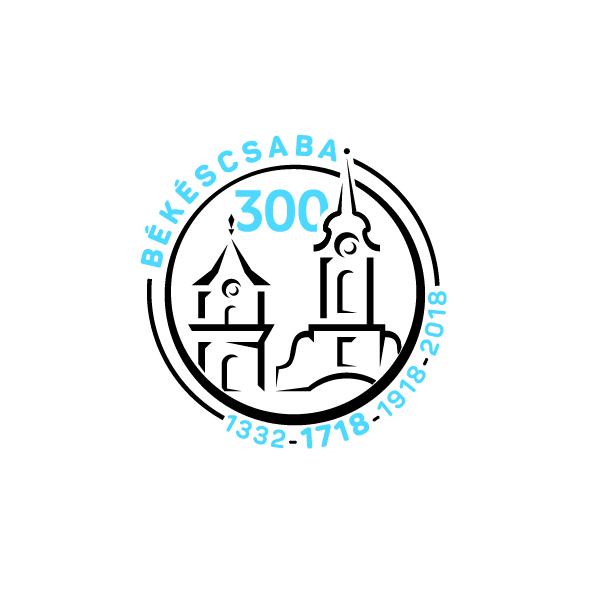 Pályázó (bejegyzéssel, ill. nyilvántar-tásba vétellel nem rendelkező szervezet esetén pénzügyi lebonyolító szervezet)neve, elnevezésePályázó (bejegyzéssel, ill. nyilvántar-tásba vétellel nem rendelkező szervezet esetén pénzügyi lebonyolító szervezet)bejelentett székhelye (lakcíme)Pályázó (bejegyzéssel, ill. nyilvántar-tásba vétellel nem rendelkező szervezet esetén pénzügyi lebonyolító szervezet)civil szervezetnél: bírósági nyilvántartásba vételről szóló végzés száma / költségvetési szervnél: törzsszámacivil szervezetnél: bírósági nyilvántartásba vételről szóló végzés száma / költségvetési szervnél: törzsszámacivil szervezetnél: bírósági nyilvántartásba vételről szóló végzés száma / költségvetési szervnél: törzsszámaPályázó (bejegyzéssel, ill. nyilvántar-tásba vétellel nem rendelkező szervezet esetén pénzügyi lebonyolító szervezet)adószáma / adóazonosító jeleadószáma / adóazonosító jeleadószáma / adóazonosító jelePályázó (bejegyzéssel, ill. nyilvántar-tásba vétellel nem rendelkező szervezet esetén pénzügyi lebonyolító szervezet)telefonszámafaxszámaPályázó (bejegyzéssel, ill. nyilvántar-tásba vétellel nem rendelkező szervezet esetén pénzügyi lebonyolító szervezet)honlapjae-mail címePályázó (bejegyzéssel, ill. nyilvántar-tásba vétellel nem rendelkező szervezet esetén pénzügyi lebonyolító szervezet)megalakulás időpontja,természetes személy esetén születési hely, idő, anyja nevemegalakulás időpontja,természetes személy esetén születési hely, idő, anyja nevePályázó (bejegyzéssel, ill. nyilvántar-tásba vétellel nem rendelkező szervezet esetén pénzügyi lebonyolító szervezet)számlavezető pénzintézetének neve és bankszámlájának számaszámlavezető pénzintézetének neve és bankszámlájának számaA pályázó képviselő-jéneknevebeosztásaA pályázó képviselő-jénekmobilszámae-mail címePályázati kapcsolattartó (ha nem azonos a képviselővel)nevebeosztásaPályázati kapcsolattartó (ha nem azonos a képviselővel)mobilszámae-mail címe2017. év2017. év2017. évBizottság elnevezésePályázati célElnyert összeg2018. év2018. év2018. évBizottság elnevezésePályázati célElnyert összegA projekt kezdete:      év          hó          napA projekt vége:      év          hó          napKIADÁSKIADÁSKIADÁSKIADÁSKIADÁSKIADÁSKódKöltségekÖsszes tervezett költség (ÖTK) Ft-banÖsszes tervezett költség (ÖTK) Ft-banEbből jelen pályázaton igényelt támogatás (ÖPK) Ft-banEbből jelen pályázaton igényelt támogatás (ÖPK) Ft-banK1.eszköz- és anyagköltségK2.szolgáltatási kiadásokK3.bérleti díjK4.közreműködői tiszteletdíjK5.útiköltség (kizárólag tábor esetén)K6.étkezés (kizárólag tábor esetén)K7.szállás (kizárólag tábor esetén)K8.egyéb, éspedig:  -                           -                           -                           -ÖK.ÖSSZES KIADÁSÖTK.ÖPK.BEVÉTEL (ÖB)BEVÉTEL (ÖB)BEVÉTEL (ÖB)BEVÉTEL (ÖB)BEVÉTEL (ÖB)BEVÉTEL (ÖB)KódForrásokForrásokForrásokÖsszeg (Ft-ban)Összeg (Ft-ban)B1.önerőönerőönerőB2.egyéb támogatás (pályázat, szponzor stb.)egyéb támogatás (pályázat, szponzor stb.)egyéb támogatás (pályázat, szponzor stb.)B3.egyéb bevétel (tagdíj, belépődíj stb.)egyéb bevétel (tagdíj, belépődíj stb.)egyéb bevétel (tagdíj, belépődíj stb.)B4.jelen pályázaton igényelt támogatásjelen pályázaton igényelt támogatásjelen pályázaton igényelt támogatásÖB.ÖSSZES BEVÉTELÖSSZES BEVÉTELÖSSZES BEVÉTEL